COMMISSION ADMINISTRATIVE PARITAIRE DU :	Catégorie A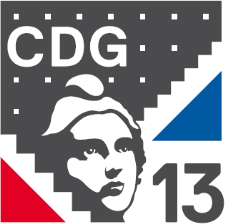 AVANCEMENT AU GRADE DE :  (Un tableau par grade d’avancement) Au choix    Avec examen professionnel (Cocher la case correspondante)Pour l’année 2020La Collectivité : Pièce à joindre obligatoirement : Attestation de réussite à l’examen, le cas échéant	L’autorité territoriale, vu et approuvé le :Cachet et signatureIl ne peut être établi par la collectivité, qu’un seul tableau par an et par grade.NOM-PrénomSITUATION ACTUELLESITUATION ACTUELLESITUATION ACTUELLESITUATION ACTUELLESITUATION ACTUELLESITUATION ACTUELLEPROPOSITIONPROPOSITIONNOM-PrénomGradeDate de nomination dans le cadre d’emplois(jj/mm/aaaa)Date de nomination dans le grade actuel(jj/mm/aaaa)Echelon et date de nomination dans l’échelonLe cas échéant, examen satisfait le…Au CDG…Le cas échéant,indiquer les périodes deDisponibilité (Di)Congé parental (Cp)Détachement (Dt)Date d’effet de l’avancementAvis   CAP